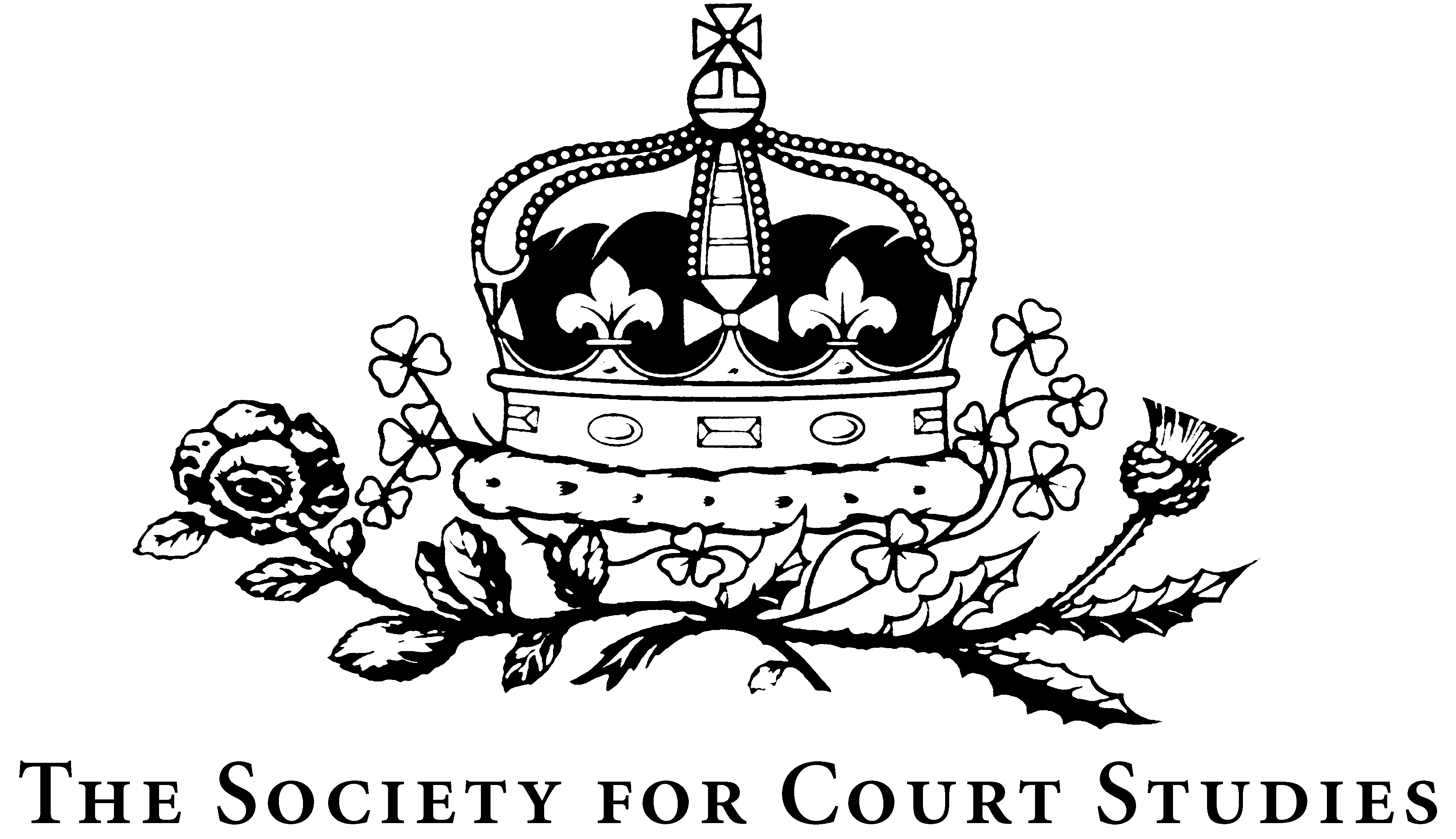 MEMBERSHIP RENEWAL FORM 2015Please complete and return to: The Society for Court Studies, BM Box 2067, London WC1N 3XX, UK.Title.....................Name.................................................................................................................Address...............................................................................................................................................................................................................................................................................................Email.............................................................................................................................................MEMBERSHIP TYPE Individual: £40 (£35 if paid by standing order)	 Life membership: £400 Student/under 25: £20 (online access to journal only)	 Individual, North America: US$60For institutional renewals and enquiries, please contact d.feeley@maneypublishing.comPAYMENT BY CHEQUECheques should be made payable to “The Society for Court Studies” and sent to the address above. North American cheques should be sent to Malcolm Smuts, 247 South Main Street, Sharon, MA 02067, USA.PAYMENT BY CREDIT CARD: Fill in form or pay online at www.courtstudies.org/join.htmName on card................................................................................................................................Card number.................................................................................Expiry date...............................Billing address...............................................................................................................................PAYMENT BY STANDING ORDER: UK Standing Order MandateBank name and address........................................................................................................................................................................................................................................................................Sort Code...................................Account Number.........................................................................Please pay £35 on receipt of this mandate and annually on 3 January until further notice in writing to The Society for Court Studies, The Royal Bank of Scotland, 78 Notting Hill Gate, London W11 3HS; account number: 10036882; sort code: 16-00-82; IBAN GB03 RBOS 1600 8210 0368 82; BIC: RBOSGB2L. This mandate replaces any previous Standing Order on my account payable annually to The Society for Court Studies, which should therefore be cancelled.Signature.......................................................................................................................................